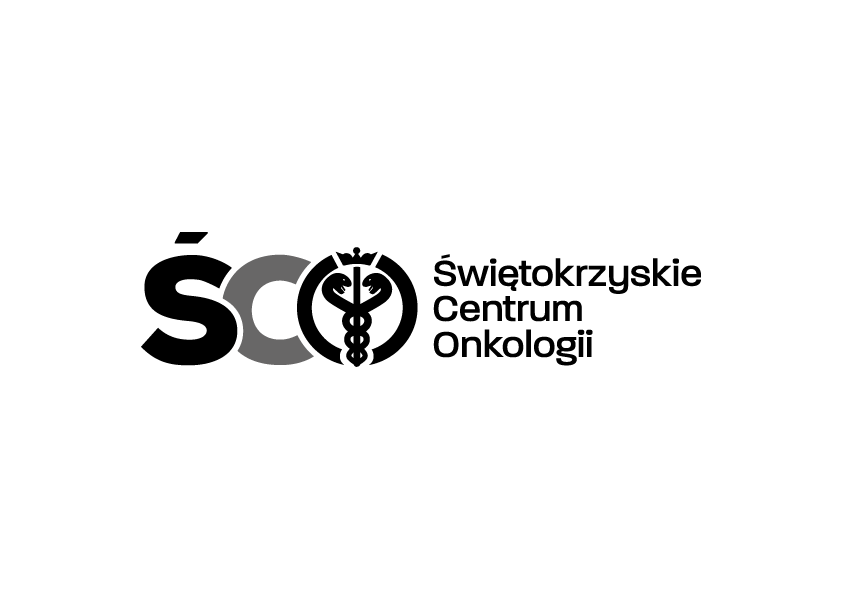 Adres: ul. Artwińskiego 3C, 25-734 Kielce  Dział Zamówień Publicznychtel.: (0-41) 36-74-474   fax.: (0-41) 36-74071/481 strona www: http://www.onkol.kielce.pl/ Email:zampubl@onkol.kielce.plIZP.2411.139.2024.MMO                                                                                            Kielce, dn.  12.06.2024 r.DO WSZYSTKICH ZAINTERESOWANYCHPYTANIA I ODPOWIEDZI ORAZ ZMIANA TERMINU SKŁADANIA I OTWARCIA OFERTDot. IZP.2411.139.2024.MMO: Zakup wraz z dostawą prześcieradeł włókninowych niesterylnych dla Świętokrzyskiego Centrum Onkologii w Kielcach stosownie do Załącznika  nr 1.Pytanie nr 1 Prosimy o potwierdzenie, że zgodnie z Rozporządzeniem Parlamentu Europejskiego i Rady (UE) 2017/745 z dnia 5 kwietnia 2017 r. w sprawie wyrobów medycznych (Medical Devices Regulation) MDR, art. 14, pkt 3 Zamawiający wymaga aby dostawy do jego jednostki były realizowane zgodnie z warunkami określonymi przez producenta?Odpowiedź: Dostarczony towar ma być przewożony zgodnie z wymogami producenta co do warunków transportu towaru i obowiązującymi przepisami.Pytanie nr 2 Prosimy o potwierdzenie, że zgodnie z Rozporządzeniem Ministra Zdrowia z dnia 27 października 2022 r. w sprawie podstawowych warunków prowadzenia apteki, § 13.1 pkt. g, Zamawiający kontroluje warunki, w jakich odbywał się transport wyrobów medycznych, tj. sprawdza m.in. temperaturę przestrzeni ładunkowej pojazdu, którym wykonano dostawę? W przypadku negatywnej odpowiedzi prosimy o wyjaśnienie dlaczego Zamawiający nie stosuje się do obowiązujących przepisów prawa. Odpowiedź: Środki transportu oraz temperatura przestrzeni ładunkowej ma być dostosowana do wymogów producenta oferowanych wyrobów medycznych.Pytanie nr 3Prosimy o wyjaśnienie, czy w świetle obowiązujących przepisów prawa, tj. Rozporządzenia Parlamentu Europejskiego i Rady (UE) 2017/745 z dnia 5 kwietnia 2017 r. w sprawie wyrobów medycznych (Medical Devices Regulation) MDR oraz Rozporządzeniem Ministra Zdrowia z dnia 27 października 2022 r. w sprawie podstawowych warunków prowadzenia apteki, Zamawiający wymaga realizacji dostaw wyłącznie środkami transportu posiadającymi możliwość dokumentacji temperatury z przestrzeni ładunkowej ? Odpowiedź: Dostawa asortymentu ma odbywać się zgodnie z wymogami producenta co do warunków transportu towaru i temperatury oraz obowiązującymi przepisami. Pytanie nr 4Czy zamawiający dopuści w pakiecie 1, pozycji 1 prześcieradło włókninowe niesterylne o gramaturze 40g/m2, o wymiarach 210x80 z włókniny SMS?Odpowiedź: Zamawiający dopuszcza powyższe.Pytanie nr 5Czy zamawiający dopuści w pakiecie 1, pozycji 2 prześcieradło włókninowe niesterylne o gramaturze 20g/m2, o wymiarach 210x160 z włókniny polipropylenowej?Odpowiedź: Zamawiający podtrzymuje zapisy zapytania ofertowego.Pytanie nr 6Przedmiotowe środki dowodoweCzy Zamawiający przewiduje uzupełnienie środków dowodowych tj. próbki, DZ, CE, ulotki?   Odpowiedź: Tak, Zamawiający przewiduje uzupełnienie w/w dokumentów.Pytanie nr 7Pozycja 1 i 2Czy Zamawiający dopuści włókninę min. 30 g/m2? Odpowiedź: Zamawiający podtrzymuje zapisy zapytania ofertowego.Jednocześnie Zamawiający informuje że, przedłuża termin składania ofert do dnia: 18.06.2024 r. do godz. 9.00 oraz wyznacza nowy termin otwarcia ofert tj. 18.06.2024 r. godz. 10:00 .Modyfikacja jest wiążąca dla wszystkich uczestników postępowania.                                                                                                                                                               Z poważaniem                  Kierownik Sekcji Zamówi Publicznych                       mgr Mariusz Klimczak